NIKHIL KANNOTHTo excel in a progressive organization where I could sharpen my professional skills for the benefit of both organization and my career growth.PERSONAL INFORMATIONBorn:  November 12th, 1988 in Kerala (India)Citizenship: IndiaMarital status: Marriedareas of experienceDuring my tenure in various organizations, was responsible for:Undertaken various analyses related to the research using GIS Techniqes and DATA ENTRY.Prepared and typed monthly reports of research works by using MICROSOFT WORD.Mapping, Statistical analysis and diagramatic representation of various data like population distributions, temperature variations, crop distributions etc.. by using ARC GIS and MICROSOFT EXCEL respectively.Presentation of project reports with the help of MICROSOFT POWER POINT.Conducted spatial surveys with GPS,TOTAL STATION and DUMPY LEVEL.Mentoring the newly recruited CAD/GIS technicians.WORK EXPERIENCEKerala State Council for Science, Technology & Environment (KSCSTE)               Project FellowMarch 2016 – August 2016During my tenure in KSREC, was responsible for:Landuse and Landcover analysis of Kerala State.Generation of landuse data from satellite and toposheet images.Satellite images are processed and analyzed using remote sensing techniques like NDVI.Conduct field survey to collect and identification of landuse patches of Kerala state. Landuse change analysis of two different periods by using GIS techniques..Kerala State Remote Sensing and Environment Centre (KSREC)Project ScientistAugust 2014 – November 2015During my tenure in KSREC, was responsible for: Geospatial asset mapping of Kerala Water Authority (KWA) using GPS.Incorporation of collected Geospatial data in to GIS platform Generation of Asset MapInteraction with KWA officials for identifying and updating errors of the generated map Mentoring the newly recruited CAD/GIS techniciansTechnical report preparation of  projectNational Centre for Earth Science Studies (NCESS) Project Fellow(May 2012 – June 2014)During my tenure in NCESS, was responsible for:In-depth analysis of sediment and morphological features of various river basins of Kerala Comparison of collected sediment characteristics Utilization of Remote sensing data for identification and demarcation of landuse in river basinsRiver bank survey for preparation of River management information system for Ithikkara riverRiver Profile analysis done by using Total Station and Dumpy Level.Incorporation of collected river bank data in GISCentre for Sustainable Development Studies and Actions (SUSTHIRA)Documentation Assistant(October 2011- January 2012) During my tenure in SUSTHIRA, was responsible for:Prepared several documents in prescribed formats as and when requested by the all the departments.Coordinated with the data analyst and ensured documents confirms with the quality and requirements specifications.Eliminated any errors, mistakes or misstatements in the documents and ensured the data is clearly and concisely statedEDUCATIONM.Sc. Geography (Geo Informatics)   (2009 – 2011)Dept. of  Geography, Kannur University, KannurB.Sc. Geography (2006 – 2009)Govt. College Kariyavattom, University of Kerala, Trivandrum. skillsMS Excel, MS Word, MS PowepointArc Gis, Map Info, Erdas ImagineWindows, LinuxLANGUAGESFluent: English, Hindi, MalayalamIntermediate: TamilINSTRUMENTS HANDLEDINSTRUMENTS HANDLEDGlobal Positioning SystemTotal stationDumpy levelGlobal Positioning SystemTotal stationDumpy levelJob Seeker First Name / CV No: 1843486Click to send CV No & get contact details of candidate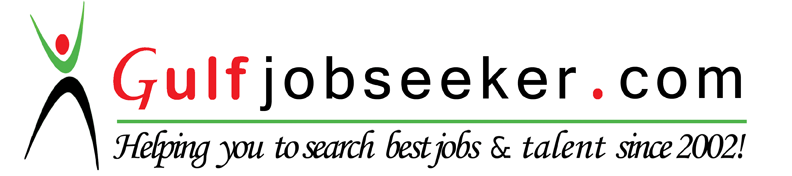 